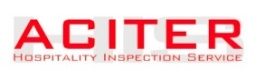 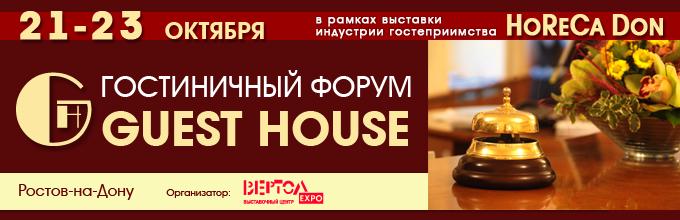 Ежегодный форум отельеров «GUEST HOUSE»в рамках выставки «HoReCa Don»Организаторы: АО ООО «Аситер», КВЦ «ДонЭкспоцентр»Официальная поддержка: Министерство экономического развития Ростовской областиДепартамент экономики города Ростова-на-Дону ПРОГРАММА ФОРУМА14-16 ноября 2018 г.г. Ростов-на-Дону, КВЦ «ДонЭкспоцентр», пр. М. Нагибина, 30 (конференц-зал «Бетта)14 ноября (среда)14 ноября (среда)09:30 – 10:00Регистрация участников (конференц-зал «Бетта»)10:00 – 11:45Панельная дискуссия. «ЧМ - 2018. Реальность и перспективы».    Ростов-на-Дону – город-организатор ЧМ-2018. Наследие чемпионата, итоги, перспективы развития. Камбулова С.А. – директор департамента экономики города Ростова-на-Дону     Повышение туристской привлекательности региона. Современные форматы продвижение регионального турпродукта.  Шинкина И.В. – начальник управления развития туризма и межрегиональных связей министерства экономического развития Ростовской области«Хозяева» Чемпионата. Успешный опыт регионов, принимавших гостей мундиаля»:Опыт Екатеринбурга, аналитика и прогнозы. Представитель администрации города Екатеринбурга – уточняетсяОпыт Нижнего Новгорода, аналитика и прогнозы. Представитель Ассоциации отельеров Нижнего Новгорода – уточняетсяОпыт Казани: мы сработали слаженно! Эффективное объединение отельеров: Ассоциация отелей Казани. Иванова А. – исполнительный директор Ассоциации отелей города Казани (Республика Татарстан)Опыт Республики Татарстан в развитии индустрии туризма. Саргина О.Н. – директор по стратегическому развитию "Гранд Бюро"(Москва),  Амбассадор Бренда "Visit Tatarstan", Вице-президент Ассоциации Отелей города Казани Объединение гостиничных предприятий Ростовской областиПодведение итогов	12:00Официальная церемония открытия выставки(выставочный зал, 1 этаж, главная сцена)14:00 – 15:30Круглый стол для представителей гостиничного бизнеса и власти «Есть ли жизнь после ЧМ?»Прогноз загрузки в условиях увеличения номерного фонда и перспективы развития отрасли. Загрузка и доход в период и после проведения ЧМ. Спикер: уточняетсяРаспределение турпотока. Отзывы гостей. Событийный туризм в Ростовской области.Нечепаева Т. В. – Генеральный директор ООО «ТКФ «РЕЙНА-ТУР  НТВ», член совета директоров ООО «Гостиница «Эрмитаж», «Дон Кихот»."Итоги совместной работы с Booking.com". Спикер: Марина Беглецова , аккаунт-менеджер Booking.com.Международные сетевики в Ростове-на-Дону. Перспективы и прогнозы. Luxury сегмент по-ростовски. Отели категории 5-4*. Представители Radisson, Mercure, Ramada, Hyatt, Marriot15 ноября (четверг)15 ноября (четверг)09:30 – 10:00Регистрация участников (конференц-зал «Бетта»)10:00 – 12:30Семинар-практикум для отельеров: «Законодательное регулирование отрасли. Безопасность оказания гостиничных услуг»Обязательная классификация гостиниц и иных средств размещения. Новые требования Биткулова Л. И., эксперт государственной системы классификации гостиниц и иных средств размещения, член совета по классификации при Минкультуры РФ, руководитель АО ООО «Звезды Отелям», г. Санкт-ПетербургПапиж Е. С., эксперт государственной системы классификации гостиниц и иных средств размещения, член совета по классификации при Министерстве культуры РФ, коммерческий директр АО ООО «Аситер», г. Ростов-на-ДонуГруздь С. И., Президент правления Ассоциации «Безопасность туризма», г. МоскваПожарная безопасность и антитеррористическая защищенность гостиниц и иных средств размещения: пошаговая инструкция, работа над ошибками, готовящиеся изменения». Груздь С.И. – президент правления ассоциации «Безопасность туризма». Спикеры от УФСВ национальной гвардии РФ по РО, Управления ФСБ РФ по РО и ГУ МЧС России по РО (уточняются)Проблемы взаимодействия отельеров с органами миграционного учета. Возможность снижения административных барьеров для приема иностранных туристов. Практика применения программного продукта «Контур»: плюсы и минусы. Спикер: уточняетсяРоспотребнадзор. Итоги проверок гостиничных объектов в ходе ЧМ. Типовые нарушения и ошибки. Соблюдение санитарного законодательства, законодательства о защите прав потребителей. Новое в законодательстве.Представитель Управления Роспотребнадзора по Ростовской области – уточняетсяСоблюдение законодательства на интернет-сайтах гостиниц. Как избежать штрафов.Спикер: Сага Артем. Руководитель интернет-студии «Арт-Инт»Острые юридические вопросы гостиничного бизнеса. Как отельерам зарабатывать не нарушая Закон?!Сармин Н. А., кандидат юридических наук, зав. кафедрой гражданского и предпринимательского права  Южно-Российского института – филиала РАНХиГСЖелезняк А. Н., юрист АО ООО «Аситер»16 ноября (пятница)16 ноября (пятница)10.00 – 17.00Серия обучающих семинаров и мастер-классов для отельеров по направлениям:Хаускипинг; Фронт Офис; Продвижение, sales, marketing. Темы и спикеры уточняются10.00 – 12.00Семинар-практикум для отельеров«Влияние на спрос с помощью новых инструментов Booking.com». Спикер: Марина Беглецова,  Николай Долгих аккаунт-менеджеры Booking.com.13.00 – 14.00Семинар-практикум для отельеровИнтернет-сайты с точки зрения законодательства. Как избежать штрафов. Спикер: Сага Артем. Руководитель интернет-студии «Арт-Инт»14.30-15.30Семинар-практикум для отельеров от компании  «Travelline»Спикер: уточняется